AL Helsinki EcoRun 27.4.2019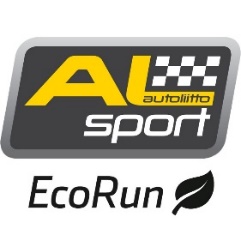 KilpailukutsuAutoliiton Helsingin seudun osasto ry kutsuu kaikkia taloudellisuusajajia osallistumaan järjestämäänsä 
AL-Sport EcoRun Cupin ensimmäiseen osakilpailuun AL Helsinki EcoRun, mikä ajetaan 27.4.2019. Kilpailulla on AL-Sportin kilpailulupa No: 1/ER/2019Tuomari		Jani HänninenKilpailun johtaja	Kari Tornivaara	050 4033203Kilpailun II-johtaja	Krister Ahjonpalo	040 527 6413Reittijohtaja		Jaakko Riikonen	040 5544200Turvallisuuspäällikkö	Petri StaackKatsastuspäällikkö	Reijo HäkkinenSihteeri		Jaana LaulumaaTankkauspäällikkö	Mikko LaulumaaTuloslaskenta		Juha TammistoTiedotus kilpailijoille	Lajisäännöt ja ilmoittautuminen AL-Sport-sivuilla www.autoliitto.fi/ecorun	Kilpailukutsu, kilpailijainfot, mahdolliset lisämääräykset ja tulokset sekä kuvat kilpailun omilla sivuilla https://www.autoliitto.fi/paikallisosastot/helsingin-osasto/al-helsinki-ecorun Ilmoittautuminen	AL-Sport-sivujen kautta viimeistään maanantaina 22.4.2018 kello 18 mennessä.Luokat	B, D, HEV, PHEV, CNG sekä kaksi BEV-luokkaa. Kaikki kilpailuluokat kerryttävät cup-pisteitä (tutustu lajisääntöihin).	PHEV-autoja hyväksytään kilpailuun enintään 5 autoa. Ne ladataan kilpailupaikalla Type 2 -latauspaikoilla ennen lähtöä. Latauksen tarjoaa PlugIt Finland ja ALD Automotive.	Sähköautot on kilpailun tulosten tasapuolisuuden vuoksi jaettu kahteen luokkaan:BEV1:een kuuluvat raskaat sähköautot, kuten kaikki Audi G7, kaikki Teslat, Jaguar I-Pace sekä muut vastaavat. BEV2 (muut sähköautot kuten Hyundai Ioniq electric, KIA e-Niro, Nissan Leaf II, Renault ZOE ja muut vastaavat).Kilpailujärjestäjällä on oikeus siirtää sähköautot jompaankumpaan luokkaan, jos edellä olevassa automallilistauksessa on virheitä tai puutteita.	CNG-luokkaan hyväksytään vain ne autot, joilla voidaan ajaa koko reitti yksinomaan kaasulla. Tällaisia ovat ainakin VAG:n kaasuautot Audi, Seat, Skoda ja VW). Tuloslaskentaperiaatteet	PHEV-luokan autoja voivat kilpailijat ladata ALD Automotiven pihalla olevissa PlugIt Finlandin Type 2-latauspisteissä. PHEV-autojen sähkönkulutukseksi tuloksiin lasketaan akuston nimelliskapasiteetti kuin se olisi käytetty kokonaan.Molemmissa BEV-luokissa energian kulutus katsotaan autojen omista mittaristoista. Kilpailun lähtöpaikalla ei autoja ladata.	Kaasuautojen kulutus todetaan kaasun lopputankkauksessa. Kilpailussa käytetään biokaasua. Kaasuautojen pitää tulla lähtöön bensiinitankki täynnä, mikä todetaan katsastuksessa polttoainemittarin neulan näyttämästä arvosta. Niihin ei tankata bensiiniä muutoin kuin vajaatankillisiksi todettuihin autoihin. Lähtö- ja maalitankkaus on biokaasua Gasumin asemalta. Kaasuluokassa ei ajeta tankkauslenkkiä.	Muissa luokissa B, D ja HEV todetaan polttoaineen kulutus pumpputankkauksilla. Katso tankkaussäännöt lajisääntöjen Tankkaus ja latausliitteestä.Osanottomaksut	Sähköautoluokissa 45€, kaasuautot 65€ ja muissa luokissa 75€. Maksut viimeistään ilmoittautumisajan päättyessä Nordean tilille FI5020 5918 0001 6945, AL Helsingin seudun osasto. Käteismaksu kilpailupaikalla on 5€ kalliimpi. Lisäksi käteisellä maksetaan mahdolliset tutustumislisenssimaksut.Reitin pituus 	Noin 210 km luokissa B, D, HEV ja PHEV (ajo-aika hieman yli 4 tuntia + tauko). BEV-luokkien ajomatka on noin 200 km. CNG-luokan kilpailumatka on noin 212 km.Reitin määrittely	Tiekirja + karttaLähtö ja maaliskuu	Metro-Auto Toyota Airport, Ohtolankatu 6, 01510 VantaaLähtöluettelo	ja muut tiedot julkaistaan AL:n Helsingin seudun osaston Autourheilu-sivuilla (kilpailun nettisivuilla) tiistaina 23.4. kello 22. Lisäksi tiedot lähetetään kuljettajan sähköpostiin.Palkinnot		Palkitseminen lajisääntöjen mukaisestiLisämääräykset	Mahdolliset lisämääräykset (esimerkiksi talvirenkaiden salliminen lajisääntöjen vastaisesti) julkaistaan kilpailun nettisivuilla Osanotto kilpailuun tapahtuu kilpailijan omalla vastuulla. Järjestäjä varaa oikeuden muuttaa, siirtää tai keskeyttää kilpailu olosuhteiden niin vaatiessa. Ilmoittautumalla kilpailuun annamme suostumuksemme sille, että teitä kilpailijoita ja teidän kilpailuautojanne voidaan kuvata kilpailussa ja kuvia tai videoita voidaan julkaista AL-Sportin julkaisuissa (esimerkiksi nettisivuilla, sosiaalisessa mediassa, YouTubessa ja painetussa lehdessä) kilpailun mielenkiintoa ja AL-Sportin toimintaa tukevaa tarkoitusta varten.Kilpailupäivän alustava aikataulu on laskettu 16 pumpputankattavalle kilpailuautolle niin, että kilpailussa on yhtä paljon B- ja D-tankattavia, tasaisesti vasemmalta ja oikealta tankattavia autoja. 15.3.2019		Kilpailukutsu julkaistaan ja ilmoittautuminen alkaa22.4.201 klo 18	Ilmoittautuminen päättyy23.4.2019 klo 22	Kilpailuun hyväksyttyjen luettelo ja alustava lähtöluettelo julkaistaan27.4.2019 klo 8:05	Kilpailutoimisto avataan ja tankattavien luokkien ilmoittautumiset alkavat. Kilpailumateriaalit jaetaan kilpailijoille ilmoittautumisen yhteydessä. Tankkauksiin siirrytään välittömästi ilmoittautumisen jälkeen. Katsastus on tankkauspaikalla.	8:35	Tankattavien autojen ilmoittautuminen päättyy.	9:05	BEV-luokkien ilmoittautuminen alkaa	9:35	BEV-luokkien ilmoittautuminen päättyy	9:45	Ohjaajakokous10:02	No: 1 reitillen. 14:40	No: 1 tankkaus 3:eenn. klo 15:20	No: 1 maalissan. klo 16:25	Palkintojenjako heti vastalauseajan päätyttyäTERVETULOA KILPAILEMAAN!Autoliiton Helsingin seudun osasto ry
kilpailun sähköposti ecorun.alhelsinki@gmail.com 
 järjestäjän sivut https://www.autoliitto.fi/paikallisosastot/helsingin-osasto 
kilpailun sivu https://www.autoliitto.fi/paikallisosastot/helsingin-osasto/al-helsinki-ecorun